           Trinity 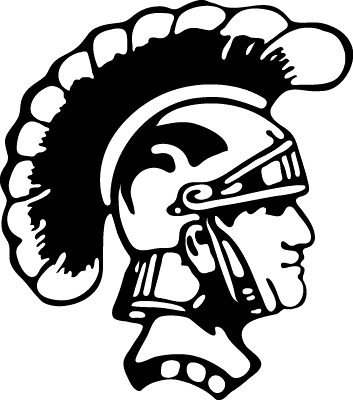 Trojan Times     September 10, 2020“Blessed to be a Blessing”And do not forget to do good and to share with others, for with such sacrifices God is pleased. Hebrews 13:16Birthday Treats and SnacksAs a precaution this year we will be requiring birthday treats and snacks that are shared with the entire classroom to be store bought and not homemade. Also please remind your children not to share any personal food items with their friends. Picture DayPicture Day will be on Tuesday, September 22nd. Picture order forms are coming home TODAY, Thursday, September 10th. Every child will need a completed picture form and they should be returned before September 22nd, even if you choose not to purchase photos.Recess AttireThe temperatures have quickly gotten cooler, so please ensure your child has appropriate outdoor attire for recess. Students will go outside for recess anytime it is not raining. Volleyball We played our first volleyball games of the season on Tuesday, September 8th. The girls looked great.  The complete game schedule was sent via email and there are extra copies on the door of the office. Practices will continue on Tues, Wed, Thurs (unless there is a game) from 3:00-4:15 pm. Please note the NEWPL Conference VB Rules due to COVID-19 that we sent out last week. Notably, there will be a maximum capacity of 25% occupancy in each gym and spectators will be required to wear masks in every conference gymnasium. Copies of the complete list of new rules are available on the office door. Thank you for making this volleyball season successful and safe for all our athletes, coaches, and spectators.9/8 Game vs. Valley Christian Oshkosh Results:B Team: 25-18, 25-17, 25-14 – Won 3-0A Team: 25-9, 25-15, 25-12 – Won 3-0Sunday SchoolSunday, September 27th is the start date for Sunday School at Trinity Lutheran Church. They are looking for classroom leaders and helpers. Please message church@trinityoshkosh.org if you are able to help!The Weeks AheadSept 10 – AWAY Volleyball game @ ManawaSept 15 – HOME Volleyball gameSept 16 – Auction Meeting – 5 pm Sept 17 – HOME Volleyball game Sept 21 – PTL meeting – 6 pmSept 22 – Picture DayHappy Birthday!September 16 – Happy Birthday to Mrs. Dillman!September 19 – Happy Birthday to Thomas Barlow!Auction Team Update:The auction team is hard at work preparing for this year’s Auction titled “I Will Not Be Shaken” set for November 7th at LaSure’s Banquet Hall. We have mailed out letters to past donors and would love your help coming up with new donors. Are you willing to help procure donations from businesses that you may have personal contacts with? If you are willing to help, please contact Shelly Rothe for a list of businesses previously contacted to try to avoid any duplication. Volunteers are needed in many areas: donation procurement, donation request follow-up calls, donation pick-up (when needed), ticket sales (invite your friends, family & neighbors), basket assembly (closer to auction date), setup, misc jobs on auction night and cleanup. If you are willing to help, please contact Shelly Rothe, the school office or email us at auction@trinityoshkosh.org. Thank you! Our next auction team meeting is Wednesday, September 16 at 5pm in the media center here at school. Please attend if you’re able!Fundraiser Approval ReminderA reminder that all church and school fundraisers must be approved in advance. Fundraiser approval forms are available in the church and school offices. Forms must be filled out, submitted to the church or school office and approved before your fundraiser can take place.Volunteers NeededParents of Trinity, we need your help. We have three upcoming volleyball matches and need your help to staff admissions, concessions, scoreboard and bleacher crew. Please see the attached signup sheet for more details and let the office know when you are able to help out. You don’t need to be a Volleyball parent to help. Money raised at our sporting events benefits everyone. Thanks in advance for your help.Movie NightThe PTL will host an outdoor movie night on September 25th at 7 pm. Plan to join us for this family-friendly event. More details to follow!Youth ConfirmationYouth confirmation classes will begin meeting on Wednesday, September 30th. Mr. John Thur will be serving as the teacher. A letter will be sent to all member youth and parents of 7th and 8th graders with more details.Crossing Guard ChangesWashington Elementary School will be entirely virtual for at least the next two weeks. The crossing guard that typically watches the corner of Bowen and School will be reassigned until Washington opens again. If you have children that walk or bike to school, please encourage them to use extra caution when crossing near school. ONGOING SCHOOL FUNDRAISERS:DO YOU PURCHASE ITEMS THROUGH AMAZON? Here is your chance to make your purchases and give a little back to the church and school. Amazon Smile is a program which gives a percentage of each purchase to a non-profit organization you choose. Trinity is registered as a participating organization. Designating a percentage of your purchase to the church is easy. Signing up is simple and gives a small portion back to the Trinity. Visit https://smile.amazon.com/ch/39-0983764. All purchases made through Amazon.com will count towards Amazon Smile. Join now!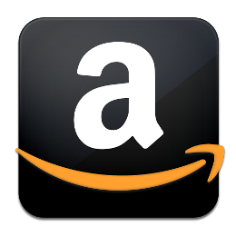 COCA-COLA REWARDS – Do you purchase Coca-Cola Products? (Coke, Diet Coke, Dasani Water, Sprite, Barq’s, Powerade, etc)? You can record those purchases on the Coca-Cola rewards website: https://us.coca-cola.com/give/, scroll down to find “Donate to a School,” click on Donate Now, search by ZIP code, then scroll through that list, you’ll find Trinity Lutheran School. You’ll need to create an account or sign in by the means given. All you’ll need to do is enter the code under the bottle cap, inside the 12-pack/case packaging, etc.  Each entry is worth a specific amount of money.  When the threshold is met, a check is sent to the school.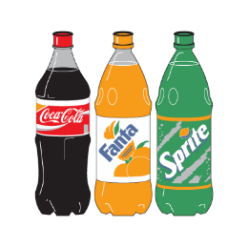 MARKET DAY!! Go to www.marketdaylocal.com and pick Trinity Lutheran School, Oshkosh WI and register. You will then be ready to shop. All orders are placed online and delivered directly to your home. Our school will receive 10% of our sales. It’s that easy!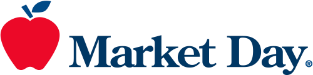 OFFICE DEPOT - GIVE BACK TO SCHOOLS – Shopping Office Depot/Office Max can bring a benefit to our school.  When completing purchases in store, or online  enter, your school’s ID #70110114 https://www.officedepot.com/cm/school-supplies/give-back. Shopping in store? When you check out, simply provide your school’s name or school’s ID to associate. Once our school has earned more than $10 in credits within the quarter, we will receive a merchandise certificate and can redeem at officedepot.com, at our local Office Depot store or at 1-800-GO-DEPOT.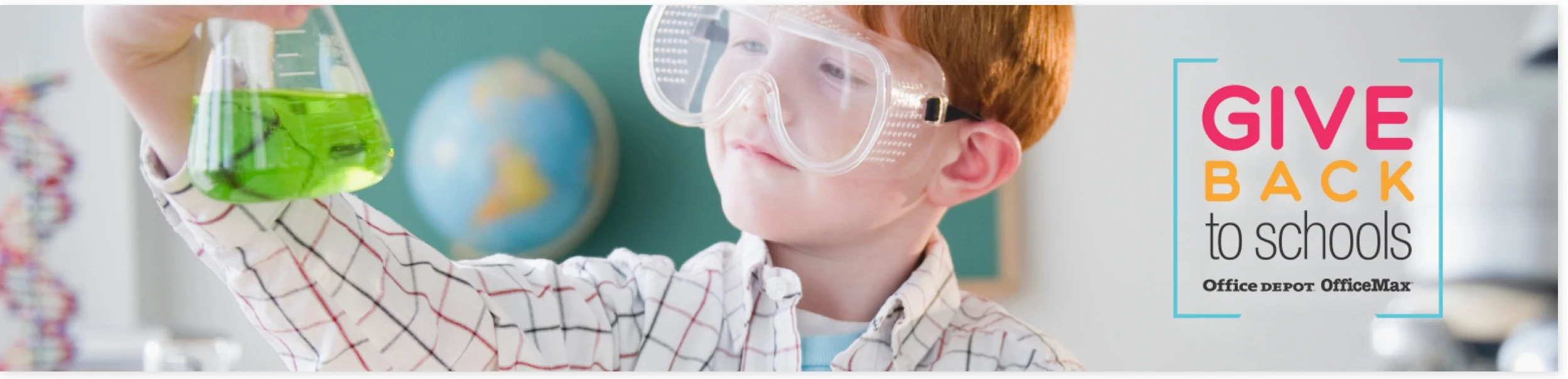 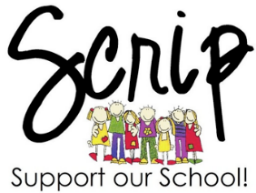 SCRIP CARDS Please help support our church and school with this simple fundraiser. If you have not purchased Scrip cards yet, please take a minute to think about it and ask us if you have any questions or concerns. Scrip gift cards can be purchased on Sunday before and after the service, or at school Monday-Friday, 7:45 am – 3:00 pm. As always, thank you for supporting our church and school by purchasing Scrip gift cards. If you have any questions, please call Amy Johnson at 385-0964 or email at johnsonamy439@yahoo.com. Thank you for your continued support! 